График онлайн-встреч с абитуриентами Политехнического института в формате видеоконференциис 20.07.2020 по 21.08.2020Онлайн-консультация будет проводиться на платформе Google Meet.Начать видеовстречу Google Meet можно на компьютере или мобильном устройстве.При нажатии на ссылку вы будете перенаправлены в видеоконференцию Google Meet.Обязательно отключайте микрофон, если вам не нужно говорить с другими участниками. Если кто-то говорит в данный момент времени остальным рекомендуется молчать, не нужно перебивать собеседника или говорить одновременно с кем-то. Это может запутать других участников конференции.Краткая инструкция для входа в видеоконференцию Для входа в видеоконференцию Вам будет необходимо:Пройдите по размещённой ссылке. Если вы ранее не заходили в Google Meet, то вам будет предложено предоставить доступ к камере и микрофону. Нажмите кнопку Разрешить.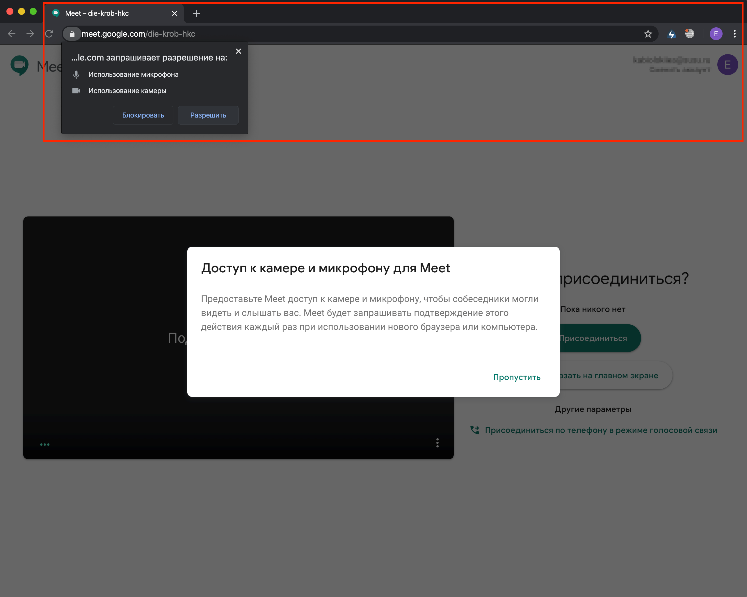 Сообщение по центру экрана пропадёт и появится окно входа.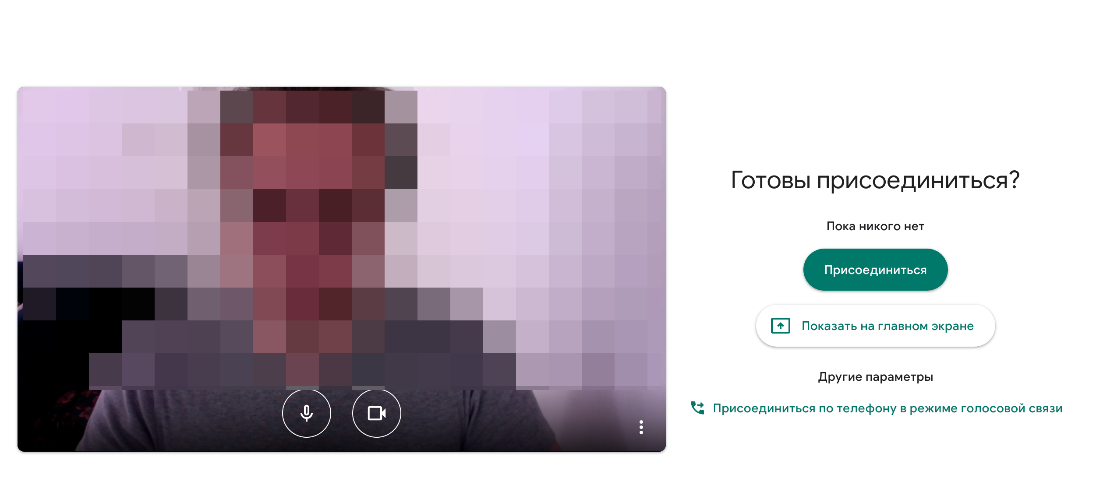 Если иконки камеры или микрофона у вас неактивны или перечёркнуты, или вы хотите заранее убедится в работоспособности устройств, то нажмите на стилизованную кнопку меню и выберите пункт Настройки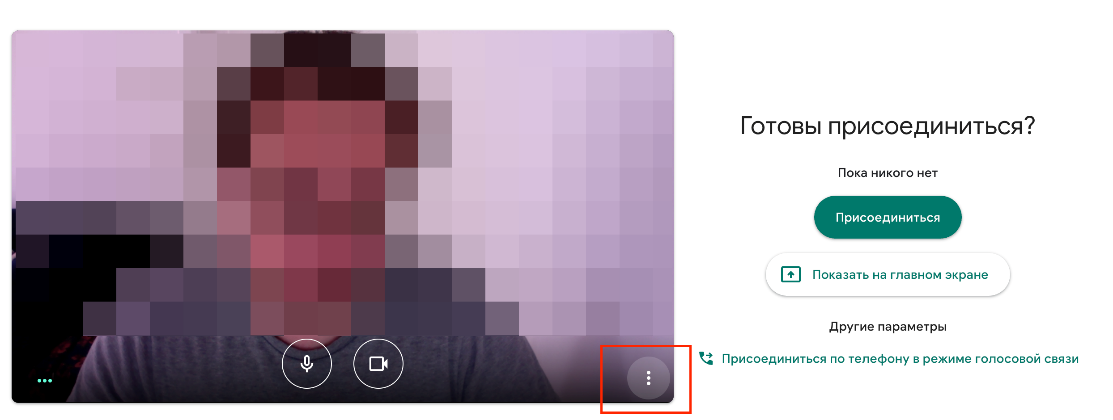 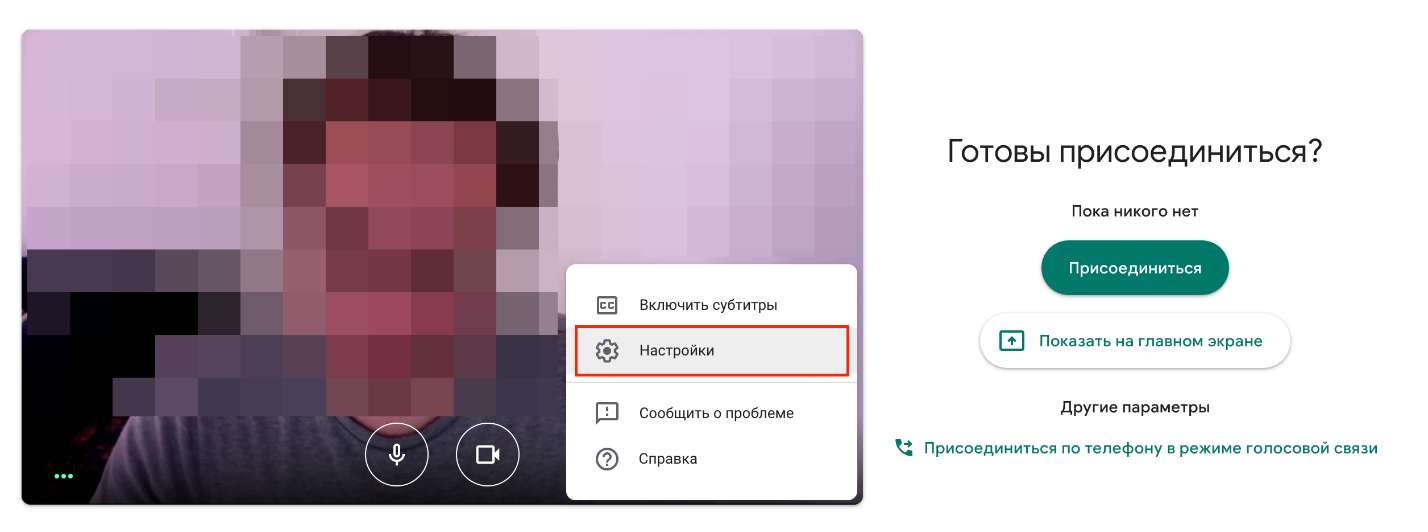 В открывшемся окне можно проверить звук, микрофон и камеру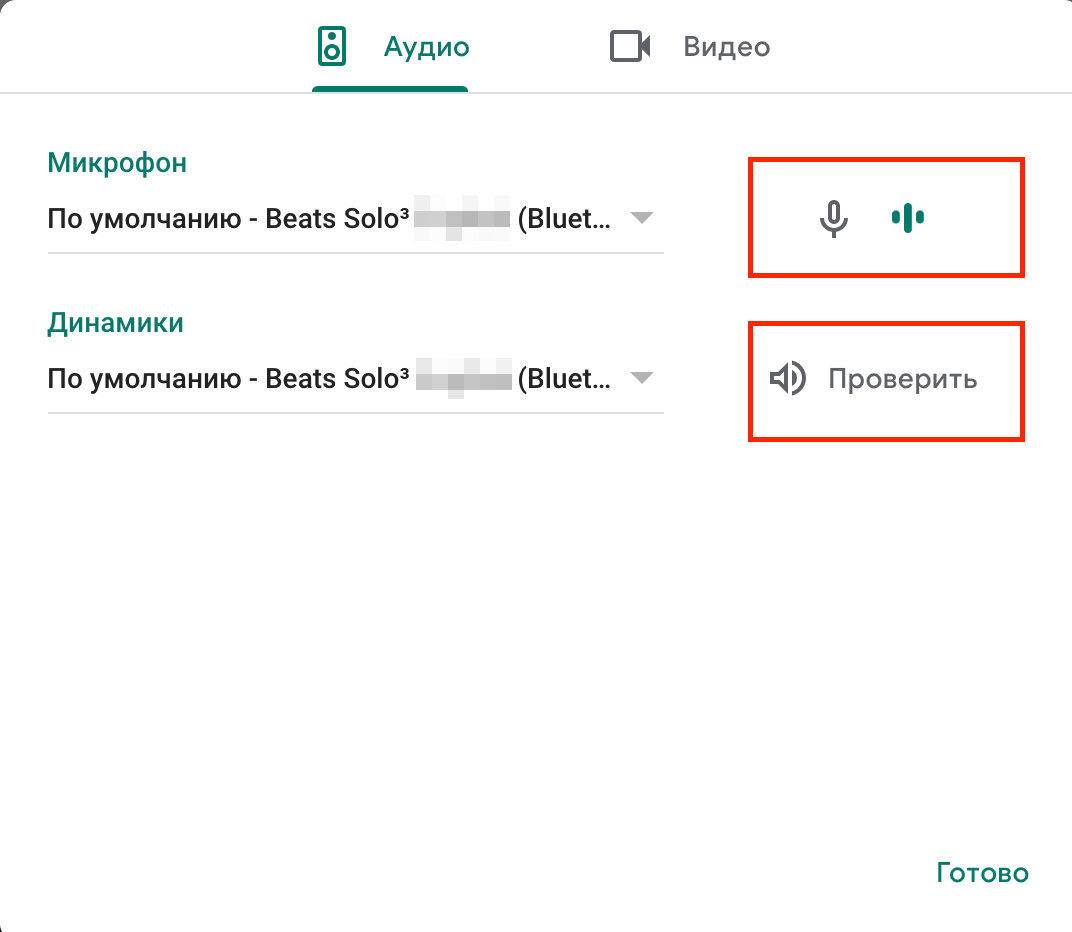 Нажмите кнопку Присоединиться в окне входа и ожидайте подключения всех участников в главном окне видеоконференции.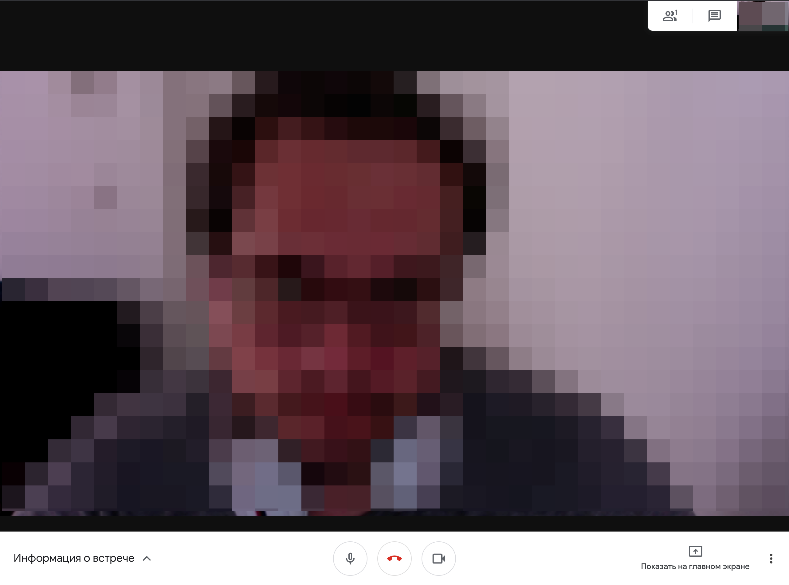 Обязательно отключайте микрофон, если вам не нужно говорить с другими участниками. Если кто-то говорит в данный момент времени остальным рекомендуется молчать, не нужно перебивать собеседника или говорить одновременно с кем-то. Это может запутать других участников конференции.Дата НаправлениеВремя Ссылка 20.07Автотранспортный факультет14.00-16.00https://meet.google.com/iwx-fbbd-tua21.07Факультет материаловедения и металлургических технологий14.00-16.00meet.google.com/hua-odzr-iem22.07Энергетический факультет14.00-16.00 https://meet.google.com/kmf-tfov-mng23.07Факультет машиностроения14.00-16.00 https://meet.google.com/vou-nrmh-acw23.07Заочный факультет16.00-17.00https://meet.google.com/rki-jgdp-zyf24.07Аэрокосмический факультет14.00-16.00meet.google.com/xqn-ajdh-nzg 27.07Факультет материаловедения и металлургических технологий14.00-16.00meet.google.com/qwv-igir-viw28.07Автотранспортный факультет14.00-16.00https://meet.google.com/iwx-fbbd-tua29.07Аэрокосмический факультет14.00-16.00meet.google.com/xqn-ajdh-nzg 30.07Энергетический факультет14.00-16.00 https://meet.google.com/kmf-tfov-mng31.07Факультет машиностроения14.00-16.00 https://meet.google.com/vou-nrmh-acw03.08Факультет машиностроения14.00-16.00 https://meet.google.com/vou-nrmh-acw04.08Факультет материаловедения и металлургических технологий14.00-16.00meet.google.com/tyj-zhvv-uuo05.08Автотранспортный факультет14.00-16.00https://meet.google.com/iwx-fbbd-tua06.08Аэрокосмический факультет14.00-16.00meet.google.com/xqn-ajdh-nzg 07.08Энергетический факультет14.00-16.00 https://meet.google.com/kmf-tfov-mng10.08Энергетический факультет14.00-16.00 https://meet.google.com/kmf-tfov-mng11.08Факультет машиностроения14.00-16.00 https://meet.google.com/vou-nrmh-acw12.08Факультет материаловедения и металлургических технологий14.00-16.00meet.google.com/xcw-uzsg-otf13.08Автотранспортный факультет14.00-16.00https://meet.google.com/iwx-fbbd-tua14.08Аэрокосмический факультет14.00-16.00meet.google.com/xqn-ajdh-nzg 17.08Аэрокосмический факультет14.00-16.00meet.google.com/xqn-ajdh-nzg 18.08Энергетический факультет14.00-16.00 https://meet.google.com/kmf-tfov-mng19.08Факультет машиностроения14.00-16.00 https://meet.google.com/vou-nrmh-acw20.08Автотранспортный факультет14.00-16.00https://meet.google.com/iwx-fbbd-tua21.08Факультет материаловедения и металлургических технологий14.00-16.00meet.google.com/npa-grmw-fcu